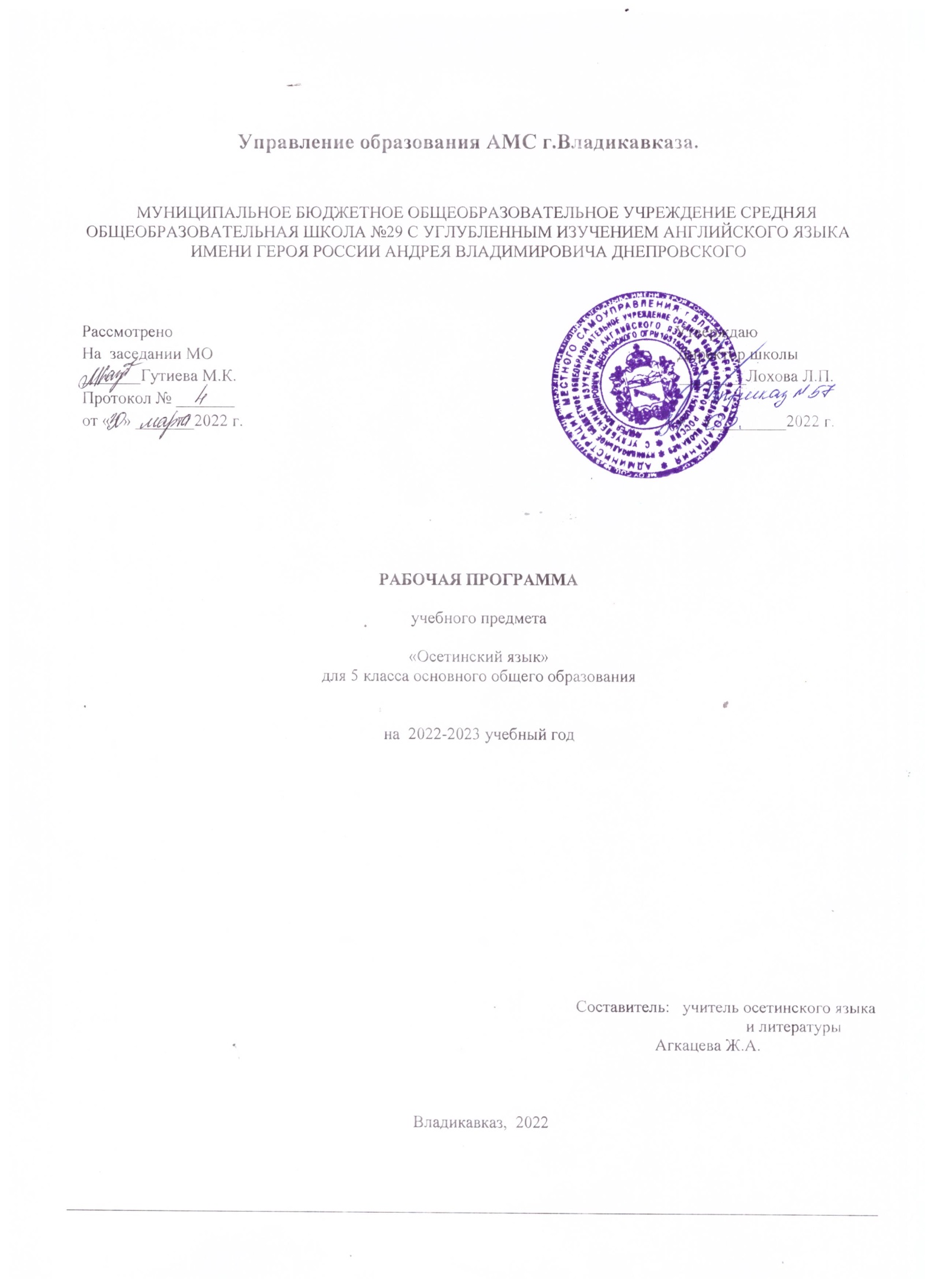 Рабочая программа по осетинскому языку на уровне основного общего образования подготовлена на основе Федерального государственного образовательного стандарта основного общего образования (Приказ Минпросвещения России от 31 05 2021 г № 287, зарегистрирован Министерством юстиции Российской Федерации 05 07 2021 г , рег номер — 64101) (далее — ФГОС ООО), Программы по осетинскому языку, разработанной кафедрой ЮНЕСКО СОГПИ, а также Примерной программы воспитания, с учётом распределённых по классам проверяемых требований к результатам освоения Основной образовательной программы основного общего образования. ПОЯСНИТЕЛЬНАЯ ЗАПИСКАЛичностные  и   метапредметные   результаты   представлены с учётом особенностей преподавания осетинского языка в основной общеобразовательной школе с учётом методических традиций построения  школьного  курса   осетинского  языка,   реализованных в большей части входящих в Федеральный перечень УМК по осетинскому языку. ОБЩАЯ ХАРАКТЕРИСТИКА УЧЕБНОГО ПРЕДМЕТА «осетинский ЯЗЫК»Осетинский язык — государственный язык Республики Северная Осетия-Алания, один из древнейших индоевропейских языков, генетически связанный не только с иранской, но и славянской, романской и германской языковыми группами, сохранивший огромное количество общих для этих языков черт, способен облегчить, в том числе, понимание структурных особенностей других индоевропейских языков, изучаемых в школе. Как государственный язык осетинский язык является средством коммуникации осетинского народа, основой их социально-экономической, культурной и духовной консолидации.Знание осетинского языка и владение им в разных формах его существования и функциональных разновидностях, понимание его стилистических особенностей и выразительных возможностей, умение правильно и эффективно использовать осетинский язык в различных сферах и ситуациях общения определяют успешность социализации личности и возможности её самореализации в различных жизненно важных для человека областях.Осетинский язык, выполняя свои базовые функции общения и выражения мысли, обеспечивает межличностное и социальное взаимодействие людей, участвует в формировании сознания, самосознания и мировоззрения личности, является важнейшим средством хранения и передачи информации, культурных традиций, истории осетинского народа.Обучение осетинскому языку в школе направлено на совершенствование нравственной и коммуникативной культуры ученика, развитие его интеллектуальных и творческих способностей, мышления, памяти и воображения, навыков самостоятельной учебной деятельности, самообразования.Содержание обучения осетинскому языку ориентировано также на развитие функциональной грамотности как интегративного умения человека читать, понимать тексты, использовать информацию текстов разных форматов, оценивать её, размышлять о ней, чтобы достигать своих целей, расширять свои знания и возможности, участвовать в социальной жизни. Речевая и текстовая деятельность является системообразующей доминантой школьного курса осетинского языка. ЦЕЛИ ИЗУЧЕНИЯ УЧЕБНОГО ПРЕДМЕТА «осетинский  ЯЗЫК»Целями изучения осетинского языка по программам основного общего образования являются: осознание и проявление общероссийской гражданственности, патриотизма, уважения к осетинскому языку как государственному языку Республики Северная Осетия-Алания;  проявление сознательного отношения к языку как к общероссийской ценности, форме выражения и хранения духовного богатства осетинского народа, как к средству общения и получения знаний в разных сферах  человеческой деятельности; проявление уважения к осетинской культуре, к культуре и языкам всех народов Российской Федерации; овладение осетинским  языком как инструментом личностного развития, инструментом формирования социальных взаимоотношений, инструментом преобразования окружающего мира; овладение знаниями об осетинском языке, его устройстве и закономерностях функционирования, о стилистических ресурсах осетинского  языка; практическое овладение нормами осетинского литературного языка и речевого этикета; обогащение активного и потенциального словарного запаса и использование в собственной речевой практике разнообразных грамматических средств; совершенствование орфографической и пунктуационной грамотности; воспитание стремления к речевому самосовершенствованию; совершенствование речевой деятельности, коммуникативных умений, обеспечивающих эффективное взаимодействие с окружающими людьми в ситуациях формального и неформального межличностного и межкультурного общения; овладение осетинским  языком как средством получения различной информации; совершенствование мыслительной деятельности, развитие универсальных интеллектуальных умений сравнения, анализа, синтеза, абстрагирования, обобщения, классификации, установления определённых закономерностей и правил, конкретизации и т. п. в процессе изучения русского языка; развитие функциональной грамотности: умений осуществлять информационный поиск, извлекать и преобразовывать необходимую информацию, интерпретировать, понимать и использовать тексты разных форматов (сплошной, несплошной текст, инфографика и др.); освоение стратегий и тактик информационно-смысловой переработки текста, овладение способами понимания текста, его назначения, общего смысла, коммуникативного намерения автора; логической структуры, роли языковых средств.МЕСТО УЧЕБНОГО ПРЕДМЕТА «осетинский ЯЗЫК» В УЧЕБНОМ ПЛАНЕВ соответствии с Федеральным государственным образовательным стандартом основного общего образования учебный предмет «Осетинский язык» входит в предметную  область  «Родной  язык и литература» и является обязательным для  изучения.Содержание учебного предмета «Осетинский язык», представленное в рабочей программе, соответствует ФГОС ООО, Примерной основной образовательной программе основного общего образования.Учебным планом на изучение осетинского  языка в 5 классе отводится  - 51 ч. (1,5 часа в неделю).СОДЕРЖАНИЕ УЧЕБНОГО ПРЕДМЕТА Коммуникативон компетенци æвзæрынгæнæг мидис 1. Ныхас  Ныхасы æмбарынад. Ныхасы ситуаци. Дзургæ æмæ фысгæ ныхас. Диалогон æмæ монологон ныхас. Ныхасы архайды хуызтæ: кæсын, хъусын, дзурын, фыссын. Ныхасы функционалон-мидисон хуызтæ: таурæгъ, æрфыст, тæрхæттæ. 2. ТекстТексты æмбарынад, йæ сæйраг миниуджытæ. Тексты темæ, сæйраг хъуыды, микротемæ. Тексты структурæ. Тексты хæйтты æмæ хъуыдыйæдты бастдзинады мадзæлттæ æмæ хуызтæ Æвзагон æмæ лингвистикон (æвзагзонынадон) компетенци æвзæрынгæнæг мидис 4. Æвзаджы тыххæй иумæйаг зонындзинæдтæ Ирон æвзаг – ирон адæмы национ æвзаг, РЦИ-Аланийы дыууæ паддзахадон æвзагæй иу; Республикæ Хуссар Ирыстоны паддзахадон æвзаг. Æвзаджы ахадындзинад æхсæнадон царды. 5.Фонетикæ æмæ орфоэпи Фонетикæ куыд æвзагзонынады хай. Хъæлæсонты системæ. Тыхджын æмæ лæмæгъ хъæлæсонтæ ирон æмæ дыгурон æвзæгты. Хъæлæсонты ивд ныхасы. Æмхъæлæсонты системæ. Раулæфтон æмæ æнæраулæфтон æвиппайдон æзылангон æмхъæлæсон мыртæ (к, п, т, ц, ч). Раулæфт бæрæггæнæг дамгъæ гъ (нæгъ, гъе). Уæнг. Цавд. Акцентуалон къордтæ. Орфоэпийы тыххæй æмбарынад. Ирон литературон æвзаджы орфоэпион нормæ. Æмхъæлæсон мыртæ дз, ц, з, с-йы растдзурынад ирон литературон æмæ дыгурон литературон æвзæгты. Уырыссаг æмхъæлæсонтæ æмæ хъæлæсонты растдзурынад æрбайсгæ дзырдты. Æмхъæлæсон æмæ хъæлæсон мырты ивддзинæдтæ. Фонетикон æвзæрст. 6. ГрафикæГрафикæ куыд æвзагзонынады хай. Мыртæ æмæ дамгъæты бастдзинад. Дыууæ нысанæй амынд мыртæ. 7. Морфемикæ æмæ дзырдарæзт Морфемикæ куыд æвзагзонынады хай. Морфемæ куыд дзырды тæккæ къаддæр нысаниуæгджын хай. Морфемæты хуызтæ. Разæфтуан, фæсæфтуан куыд дзырдаразæг морфемæтæ. Уидаг. Æмуидагон дзырдтæ.Мырты ивынад уидаджы. Дзырдтæ  аразыны хуызтæ. Бындур æмæ кæрон. Афтид кæрон. Уидаг, разæфтуан, фæсæфтуан æмæ кæроны хæстæ дзырды мидæг. Дзырдты морфемон æвзæрст8. Лексикологи æмæ фразеологиЛексикологи куыд æвзагзонынады хай. Дзырд – лексикæйы иуæг. Дзырды лексикон нысаниуæг. Иунысаниуæгон дзырдтæ. Дзырдты бирæнысаниуæгад. Дзырды комкоммæ æмæ ахæсгæ нысаниуæг. Дзырдты тематикон къордтæ. Æмбарынгæнæн дзырдуат Синонимтæ. Антонимтæ. Омонимтæ. Ирон æвзаджы лексикæ йæ равзæрдмæ гæсгæ. Æппæтадæмон дзырдтæ. Бындурон ирон дзырдтæ.  Дзырды лексикон æвзæрст. 9. Мофрологи Морфологи куыд грамматикæйы хай. Ныхасы хæйттæ куыд дзырдты лексикон-грамматикон хуызтæ. Ныхасы хæйтты системæ ирон æвзаджы. Сæрмагонд ныхасы хæйттæ. Номдары, миногоны, нымæцоны, номивæджы, мивдисæджы иумæйаг грамматикон нысаниуæг, морфологион æмæ синтаксисон миниуджытæ. 11. Синтаксис Синтаксис куыд грамматикæйы хай. Дзырдбаст æмæ хъуыдыйад куыд синтаксисы иуæгтæ. Дзырдбаст. Дзырдбæстыты хуызтæ. Сæйраг æмæ дæлбар дзырдтæ дзырдбасты мидæг. Хъуыдыйæдты хуызтæ загъды нысанмæ æмæ эмоционалон ахуырстмæ гæсгæ. Хъуыдыйады грамматикон бындур. Хъуыдыйады сæйраг æмæ фæрссаг уæнгтæ, сæ зæгъыны хуызтæ. Зæгъинаджы хуызтæ. Хуымæтæг хъуыдыйæдты структурон хуызтæ: цыбыр æмæ даргъ, вазыгджынгонд æмæ æнæвазыгджынгонд. Хъуыдыйады æмхуызон уæнгтæ, иртæстгонд уæнгтæ, сидæн, бавæргæ æмæ бахæсгæ арæзтытæ. Комкоммæ æмæ фæрссаг ныхас  12. Растфыссынад æмæ пунктуаци Орфографи куыд раст фыссыны æгъдæутты системæ. Орфограммæйы æмбарынад. Хъæлæсонтæ æмæ æмхъæлæсонты растфыссынад морфемæты мидæг. Хъæлæсонтæ æмæ æмхъæлæсонты растфыссынад морфемæты æхсæн.Дзырдтæ иумæ, дефисимæ æмæ хицæнтæй фыссыны æгъдæуттæ. Цыбыргонд дзырты растфыссынад. Стыр æмæ чысыл дамгъæйæ фыссыны æгъдæуттæ. Дзырдтæ иу рæнхъæй иннæмæ хæссын. Орфографион дзырдуат. Орфографион æвзæрст. Пунктуацийы æмбарынад. Æрхæцæн нысæнттæ æмæ сæ функцитæ. Иугай æмæ къайджын æрхæцæн нысæнттæ. Æрхæцæн нысæнттæ хъуыдыйады кæрон. Æрхæцæн нысæнттæ комкоммæ ныхасы, цитатæимæ ныхасы, диалоджы. Æрхæцæн нысæнтты фембæлдПЛАНИРУЕМЫЕ ОБРАЗОВАТЕЛЬНЫЕ РЕЗУЛЬТАТЫЛИЧНОСТНЫЕ РЕЗУЛЬТАТЫЛичностные результаты освоения Примерной рабочей программы по осетинскому языку основного общего образования достигаются в единстве учебной и воспитательной деятельности в соответствии с традиционными российскими социокультурными и духовно-нравственными ценностями, принятыми в обществе правилами и нормами поведения и способствуют процессам самопознания, самовоспитания и саморазвития, формирования внутренней позиции личности.Личностные результаты освоения Примерной рабочей программы по осетинскому  языку для основного общего образования должны отражать готовность обучающихся руководствоваться системой позитивных ценностных ориентаций и расширение опыта деятельности на её основе и в процессе реализации основных направлений воспитательной деятельности, в том числе в части:Гражданского воспитания:готовность к выполнению обязанностей гражданина и реализации его прав, уважение прав, свобод и законных интересов других людей; активное участие в жизни семьи, образовательной организации, местного сообщества, родного края, страны, в том числе в сопоставлении с ситуациями, отражёнными в литературных произведениях, написанных на осетинском  языке; неприятие любых форм экстремизма, дискриминации; понимание роли различных социальных институтов в жизни человека; представление об основных правах, свободах и обязанностях гражданина, социальных нормах и правилах межличностных отношений в поликультурном и многоконфессиональном обществе, формируемое в том числе на основе примеров из литературных произведений, написанных на осетинском языке; готовность к разнообразной совместной деятельности, стремление к взаимопониманию и взаимопомощи; активное участие в школьном самоуправлении; готовность к участию в гуманитарной деятельности (помощь людям, нуждающимся в ней; волонтёрство).Патриотического воспитания:осознание российской гражданской идентичности в поликультурном и многоконфессиональном обществе, понимание роли осетинского языка как государственного языка Республики Северная Осетия-Алания; проявление интереса к познанию осетинского языка, к истории и культуре осетинского народа, культуре своего края, народов России в контексте учебного предмета «Осетинский язык»; ценностное отношение к осетинскому языку, к достижениям Осетии, к науке, искусству, боевым подвигам и трудовым достижениям осетинского народа, в том числе отражённым в художественных произведениях; уважение к символам Осетии и России, государственным праздникам, историческому и природному наследию и памятникам, традициям разных народов, проживающих в родной стране.Духовно-нравственного воспитания:ориентация на моральные ценности и нормы в ситуациях нравственного выбора; готовность оценивать своё поведение, в том числе речевое, и поступки, а также поведение и поступки других людей с позиции нравственных и правовых нормс учётом осознания последствий поступков; активное неприятие асоциальных поступков; свобода и ответственностьличности в условиях индивидуального и общественного пространства.Эстетического воспитания:восприимчивость к разным видам искусства, традициям и творчеству своего и других народов; понимание эмоционального воздействия искусства; осознание важности художественной культуры как средства коммуникации и самовыражения; осознание важности осетинского языка как средства коммуникации и самовыражения; понимание ценности отечественного и мирового искусства, роли этнических культурных традиций и народного творчества; стремление к самовыражению в разных видах искусства. Физического воспитания, формирования культуры здоровья и эмоционального благополучия:осознание ценности жизни с опорой на собственный жизненный и читательский опыт; ответственное отношение к своему здоровью и установка на здоровый образ жизни (здоровое питание, соблюдение гигиенических правил, сбалансированный режим занятий и отдыха, регулярная физическая активность); осознание последствий и неприятие вредных привычек (употребление алкоголя, наркотиков, курение) и иных форм вреда для физического и психического здоровья; соблюдение правил безопасности, в том числе навыки безопасного поведения в интернет-среде в процессе школьного языкового образования; способность адаптироваться к стрессовым ситуациям и меняющимся социальным, информационным и природным условиям, в том числе осмысляя собственный опыт и выстраивая дальнейшие цели;умение принимать себя и других, не осуждая;умение осознавать своё эмоциональное состояние и эмоциональное состояние других, использовать адекватные языковые средства для выражения своего состояния, в том числе опираясь на примеры из литературных произведений, написанных на осетинском языке; сформированность навыков рефлексии, признание своего права на ошибку и такого же права другого человека.Трудового воспитания:установка на активное участие в решении практических задач (в рамках семьи, школы, города, края) технологической и социальной направленности, способность инициировать, планировать и самостоятельно выполнять такого рода деятельность;интерес к практическому изучению профессий и труда различного рода, в том числе на основе применения изучаемого предметного знания и ознакомления с деятельностью филологов, журналистов, писателей; уважение к труду и результатам трудовой деятельности; осознанный выбор и построение индивидуальной траектории образования и жизненных планов с учётом личных и общественных интересов и потребностей; умение рассказать о своих планах на будущее.Экологического воспитания:ориентация на применение знаний из области социальных и естественных наук для решения задач в области окружающей среды, планирования поступков и оценки их возможных последствий для окружающей среды; умение точно, логично выражать свою точку зрения на экологические проблемы;повышение уровня экологической культуры, осознание глобального характера экологических проблем и путей их решения; активное неприятие действий, приносящих вред окружающей среде, в том числе сформированное при знакомстве с литературными произведениями, поднимающими экологические проблемы; активное неприятие действий, приносящих вред окружающей среде; осознание своей роли как гражданина и потребителя в условиях взаимосвязи природной, технологической и социальной сред; готовность к участию в практической деятельности экологической направленности.Ценности научного познания:ориентация в деятельности на современную систему научных представлений об основных закономерностях развития человека, природы и общества, взаимосвязях человека с природной и социальной средой; закономерностях развития языка; овладение языковой и читательской культурой, навыками чтения как средства познания мира; овладение основными навыками исследовательской деятельности с учётом специфики школьного языкового образования; установка на осмысление опыта, наблюдений, поступков и стремление совершенствовать пути достижения индивидуального и коллективного благополучия.Адаптации обучающегося к изменяющимся условиям социальной и природной среды:освоение обучающимися социального опыта, основных социальных ролей, норм и правил общественного поведения, форм социальной жизни в группах и сообществах, включая семью, группы, сформированные по профессиональной деятельности, а также в рамках социального взаимодействия с людьми из другой культурной среды;потребность во взаимодействии в условиях неопределённости, открытость опыту и знаниям других; потребность в действии в условиях неопределённости, в повышении уровня своей компетентности через практическую деятельность, в том числе умение учиться у других людей, получать в совместной деятельности новые знания, навыки и компетенции из опыта других; необходимость в формировании новых знаний, умений связывать образы, формулировать идеи, понятия, гипотезы об объектах и явлениях, в том числе ранее неизвестных, осознание дефицита собственных знаний и компетенций, планирование своего развития; умение оперировать основными понятиями, терминами и представлениями в области концепции устойчивого развития, анализировать и выявлять взаимосвязь природы, общества и экономики, оценивать свои действия с учётом влияния на окружающую среду, достижения целей и преодоления вызовов, возможных глобальных последствий;способность осознавать стрессовую ситуацию, оценивать происходящие изменения и их последствия, опираясь на жизненный, речевой и читательский опыт; воспринимать стрессовую ситуацию как вызов, требующий контрмер; оценивать ситуацию стресса, корректировать принимаемые решения и действия; формулировать и оценивать риски и последствия, формировать опыт, уметь находить позитивное в сложившейся ситуации; быть готовым действовать в отсутствие гарантий успеха.МЕТАПРЕДМЕТНЫЕ РЕЗУЛЬТАТЫ1. Овладение универсальными учебными познавательными действиямиБазовые логические действия:выявлять и характеризовать существенные признаки языковых единиц, языковых явлений и процессов;устанавливать существенный признак классификации языковых единиц (явлений), основания для обобщения и сравнения, критерии проводимого анализа; классифицировать языковые единицы по существенному признаку;выявлять закономерности и противоречия в рассматриваемых фактах, данных и наблюдениях; предлагать критерии для выявления закономерностей и противоречий;выявлять дефицит информации текста, необходимой для решения поставленной учебной задачи;выявлять причинно-следственные связи при изучении языковых процессов; делать выводы с использованием дедуктивных и индуктивных умозаключений, умозаключений по аналогии, формулировать гипотезы о взаимосвязях;самостоятельно выбирать способ решения учебной задачи при работе с разными типами текстов, разными единицами языка, сравнивая варианты решения и выбирая оптимальный вариант с учётом самостоятельно выделенных критериев.Базовые исследовательские действия:использовать вопросы как исследовательский инструмент познания в языковом образовании;формулировать вопросы, фиксирующие несоответствие между реальным и желательным состоянием ситуации, и самостоятельно устанавливать искомое и данное;формировать гипотезу об истинности собственных суждений и суждений других, аргументировать свою позицию, мнение;составлять алгоритм действий и использовать его для решения учебных задач;проводить по самостоятельно составленному плану небольшое исследование по установлению особенностей языковых единиц, процессов, причинно-следственных связей и зависимостей объектов между собой;оценивать на применимость и достоверность информацию, полученную в ходе лингвистического исследования (эксперимента);самостоятельно формулировать обобщения и выводы по результатам проведённого наблюдения, исследования; владеть инструментами оценки достоверности полученных выводов и обобщений;прогнозировать возможное дальнейшее развитие процессов, событий и их последствия в аналогичных или сходных ситуациях, а также выдвигать предположения об их развитии в новых условиях и контекстах.Работа с информацией:применять различные методы, инструменты и запросы при поиске и отборе информации с учётом предложенной учебной задачи и заданных критериев;выбирать, анализировать, интерпретировать, обобщать и систематизировать информацию, представленную в текстах, таблицах, схемах;использовать различные виды аудирования и чтения для оценки текста с точки зрения достоверности и применимости содержащейся в нём информации и усвоения необходимой информации с целью решения учебных задач;использовать смысловое чтение для извлечения, обобщения и систематизации информации из одного или нескольких источников с учётом поставленных целей;находить сходные аргументы (подтверждающие или опровергающие одну и ту же идею, версию) в различных информационных источниках;самостоятельно выбирать оптимальную форму представления информации (текст, презентация, таблица, схема) и иллюстрировать решаемые задачи несложными схемами, диаграммами, иной графикой и их комбинациями в зависимости от коммуникативной установки;оценивать надёжность информации по критериям, предложенным учителем или сформулированным самостоятельно;эффективно запоминать и систематизировать информацию.2. Овладение универсальными учебными коммуникативными действиямиОбщение:воспринимать и формулировать суждения, выражать эмоции в соответствии с условиями и целями общения; выражать себя (свою точку зрения) в диалогах и дискуссиях, в устной монологической речи и в письменных текстах;распознавать невербальные средства общения, понимать значение социальных знаков;знать и распознавать предпосылки конфликтных ситуаций и смягчать конфликты, вести переговоры;понимать намерения других, проявлять уважительное отношение к собеседнику и в корректной форме формулировать свои возражения;в ходе диалога/дискуссии задавать вопросы по существу обсуждаемой темы и высказывать идеи, нацеленные на решение задачи и поддержание благожелательности общения;сопоставлять свои суждения с суждениями других участников диалога, обнаруживать различие и сходство позиций;публично представлять результаты проведённого языкового анализа, выполненного лингвистического эксперимента, исследования, проекта;самостоятельно выбирать формат выступления с учётом цели презентации и особенностей аудитории и в соответствии с ним составлять устные и письменные тексты с использованием иллюстративного материала.Совместная деятельность:понимать и использовать преимущества командной и индивидуальной работы при решении конкретной проблемы, обосновывать необходимость применения групповых форм взаимодействия при решении поставленной задачи;принимать цель совместной деятельности, коллективно строить действия по её достижению: распределять роли, договариваться, обсуждать процесс и результат совместной работы; уметь обобщать мнения нескольких людей, проявлять готовность руководить, выполнять поручения, подчиняться;планировать организацию совместной работы, определять свою роль (с учётом предпочтений и возможностей всех участников взаимодействия), распределять задачи между членами команды, участвовать в групповых формах работы (обсуждения, обмен мнениями, «мозговой штурм» и иные);выполнять свою часть работы, достигать качественный результат по своему направлению и координировать свои действия с действиями других членов команды;оценивать качество своего вклада в общий продукт по критериям, самостоятельно сформулированным участниками взаимодействия; сравнивать результаты с исходной задачей и вклад каждого члена команды в достижение результатов, разделять сферу ответственности и проявлять готовность к представлению отчёта перед группой.3. Овладение универсальными учебными регулятивными действиямиСамоорганизация:выявлять проблемы для решения в учебных и жизненных ситуациях;ориентироваться в различных подходах к принятию решений (индивидуальное, принятие решения в группе, принятие решения группой);самостоятельно составлять алгоритм решения задачи (или его часть), выбирать способ решения учебной задачи с учётом имеющихся ресурсов и собственных возможностей, аргументировать предлагаемые варианты решений;самостоятельно составлять план действий, вносить необходимые коррективы в ходе его реализации;делать выбор и брать ответственность за решение.Самоконтроль:владеть разными способами самоконтроля (в том числе речевого), самомотивации и рефлексии;давать адекватную оценку учебной ситуации и предлагать план её изменения;предвидеть трудности, которые могут возникнуть при решении учебной задачи, и адаптировать решение к меняющимся обстоятельствам;объяснять причины достижения (недостижения) результата деятельности; понимать причины коммуникативных неудач и уметь предупреждать их, давать оценку приобретённому речевому опыту и корректировать собственную речь с учётом целей и условий общения; оценивать соответствие результата цели и условиям общения.Эмоциональный интеллект:развивать способность управлять собственными эмоциями и эмоциями других;выявлять и анализировать причины эмоций; понимать мотивы и намерения другого человека, анализируя речевую ситуацию; регулировать способ выражения собственных эмоций.Принятие себя и других:осознанно относиться к другому человеку и его мнению;признавать своё и чужое право на ошибку;принимать себя и других, не осуждая;проявлять открытость;осознавать невозможность контролировать всё вокруг.ПРЕДМЕТНЫЕ РЕЗУЛЬТАТЫОбщие сведения о языкеОсознавать богатство и выразительность осетинского языка, приводить примеры, свидетельствующие об этом.Знать основные разделы лингвистики, основные единицы языка и речи (звук, морфема, слово, словосочетание, предложение).Язык и речьХарактеризовать различия между устной и письменной речью, диалогом и монологом, учитывать особенности видов речевой деятельности при решении практико-ориентированных учебных задач и в повседневной жизни.Создавать устные монологические высказывания объёмом не менее 5 предложений на основе жизненных наблюдений, чтения научно-учебной, художественной и научно-популярной литературы.Участвовать в диалоге на лингвистические темы (в рамках изученного) и в диалоге/полилоге на основе жизненных наблюдений объёмом не менее 3 реплик.Владеть различными видами аудирования: выборочным, ознакомительным, детальным — научно-учебных и художественных текстов различных функционально-смысловых типов речи.Владеть различными видами чтения: просмотровым, ознакомительным, изучающим, поисковым.Устно пересказывать прочитанный или прослушанный текст объёмом не менее 80 слов.Понимать содержание прослушанных и прочитанных научно-учебных и художественных текстов различных функционально-смысловых типов речи объёмом не менее 100 слов: устно и письменно формулировать тему и главную мысль текста; формулировать вопросы по содержанию текста и отвечать на них; подробно и сжато передавать в письменной форме содержание исходного текста (для подробного изложения объём исходного текста должен составлять не менее 80 слов; для сжатого изложения — не менее 50 слов).Осуществлять выбор языковых средств для создания высказывания в соответствии с целью, темой и коммуникативным замыслом.Соблюдать на письме нормы современного осетинского литературного языка, в том числе во время списывания текста объёмом 70—80 слов; словарного диктанта объёмом 15—20 слов; диктанта на основе связного текста объёмом 70—80 слов, составленного с учётом ранее изученных правил правописания (в том числе содержащего изученные в течение первого года обучения орфограммы, пунктограммы и слова с непроверяемыми написаниями); уметь пользоваться разными видами лексических словарей; соблюдать в устной речи и на письме правила речевого этикета.ТекстРаспознавать основные признаки текста; членить текст на композиционно-смысловые части (абзацы); распознавать средства связи предложений и частей текста (формы слова, однокоренные слова, синонимы, антонимы, личные местоимения, повтор слова); применять эти знания при создании собственного текста (устного и письменного).Проводить смысловой анализ текста, его композиционных особенностей, определять количество микротем и абзацев.Характеризовать текст с точки зрения его соответствия основным признакам (наличие темы, главной мысли, грамматической связи предложений, цельности и относительной законченности); с точки зрения его принадлежности к функционально-смысловому типу речи.Использовать знание основных признаков текста, особенностей функционально-смысловых типов речи, функциональных разновидностей языка в практике создания текста (в рамках изученного).Применять знание основных признаков текста (повествование) в практике его создания.Создавать тексты-повествования с опорой на жизненный и читательский опыт; тексты с опорой на сюжетную картину (в том числе сочинения-миниатюры объёмом 3 и более предложений; классные сочинения объёмом не менее 40 слов).Восстанавливать деформированный текст; осуществлять корректировку восстановленного текста с опорой на образец. Владеть умениями информационной переработки прослушанного и прочитанного научно-учебного, художественного и научно-популярного текстов: составлять план (простой, сложный) с целью дальнейшего воспроизведения содержания текста в устной и письменной форме; передавать содержание текста, в том числе с изменением лица рассказчика; извлекать информацию из различных источников, в том числе из лингвистических словарей и справочной литературы, и использовать её в учебной деятельности.Представлять сообщение на заданную тему в виде презентации.Редактировать собственные/созданные другими обучающимися тексты с целью совершенствования их содержания (проверка фактического материала, начальный логический анализ текста — целостность, связность, информативность).Функциональные разновидности языкаИметь общее представление об особенностях разговорной речи, функциональных стилей, языка художественной литературы.Система языкаФонетика. Графика. ОрфоэпияХарактеризовать звуки осетинского языка; понимать различие между звуком и буквой, характеризовать систему звуков.Проводить фонетический анализ слов.Использовать знания по фонетике, графике и орфоэпии в практике произношения и правописания слов.ОрфографияОперировать понятием «орфограммæ» и различать буквенные и небуквенные орфограммы при проведении орфографического анализа слова.Распознавать изученные орфограммы.Применять знания по орфографии в практике правописания (в том числе применять знание о правописании).ЛексикологияОбъяснять лексическое значение слова разными способами (подбор однокоренных слов; подбор синонимов и антонимов; определение значения слова по контексту, с помощью толкового словаря осетинского языка).Распознавать однозначные и многозначные слова, различать прямое и переносное значения слова.Распознавать синонимы, антонимы, омонимы; различать многозначные слова и омонимы.Характеризовать тематические группы слов, родовые и видовые понятия.Проводить лексический анализ слов (в рамках изученного).Уметь пользоваться лексическими словарями (толковым словарём, словарями синонимов, антонимов, омонимов).Морфемика. ОрфографияХарактеризовать морфему как минимальную значимую единицу языка.Распознавать морфемы в слове (корень, приставку, суффикс, окончание), выделять основу слова.Находить чередование звуков в морфемах (в том числе чередование гласных с нулём звука).Проводить морфемный анализ слов.Применять знания по морфемике при выполнении языкового анализа различных видов.Морфология. Культура речи. ОрфографияПрименять знания о частях речи как лексико-грамматических разрядах слов, о грамматическом значении слова, о системе частей речи в осетинском языке для решения практико-ориентированных учебных задач.Распознавать имена существительные, имена прилагательные, глаголы.Проводить морфологический анализ имён существительных, частичный морфологический анализ имён прилагательных, глаголов.Применять знания по морфологии при выполнении языкового анализа различных видов и в речевой практике.Имя существительноеОпределять общее грамматическое значение, морфологические признаки и синтаксические функции имени существительного осетинского языка; объяснять его роль в речи.Определять лексико-грамматические разряды имён существительных осетинского языка.Знать систему падежей осетинского языка, уметь склонять имена существительные.Проводить морфологический анализ имён существительных.Соблюдать нормы словоизменения, произношения имён существительных, постановки в них ударения (в рамках изученного).Соблюдать нормы правописания имён существительных: собственных и нарицательных.Имя прилагательноеОпределять общее грамматическое значение, морфологические признаки и синтаксические функции имени прилагательного; объяснять его роль в речи.Проводить частичный морфологический анализ имён прилагательных (в рамках изученного).Соблюдать нормы словоизменения, произношения имён прилагательных, постановки в них ударения (в рамках изученного).Соблюдать нормы правописания имён прилагательных.ГлаголОпределять общее грамматическое значение, морфологические признаки и синтаксические функции глагола; объяснять его роль в словосочетании и предложении, а также в речи.Называть грамматические свойства инфинитива (неопределённой формы) глагола.Определять спряжение глагола, уметь спрягать глаголы.Проводить частичный морфологический анализ глаголов (в рамках изученного).Соблюдать нормы словоизменения глаголов, постановки ударения в глагольных формах (в рамках изученного).Соблюдать нормы правописания глаголов.Синтаксис. Культура речи. ПунктуацияРаспознавать единицы синтаксиса (словосочетание и предложение); проводить синтаксический анализ словосочетаний и простых предложений; проводить пунктуационный анализ простых осложнённых и сложных предложений (в рамках изученного); применять знания по синтаксису и пунктуации при выполнении языкового анализа различных видов и в речевой практике.ТЕМАТИЧЕСКОЕ ПЛАНИРОВАНИЕ УЧЕБНО-МЕТОДИЧЕСКОЕ ОБЕСПЕЧЕНИЕ ОБРАЗОВАТЕЛЬНОГО ПРОЦЕССА ОБЯЗАТЕЛЬНЫЕ УЧЕБНЫЕ МАТЕРИАЛЫ ДЛЯ УЧЕНИКА1. Дзодзыккаты З., Пухаты Л.  Ирон æвзаг: Ахуыргæнæн чиныг 5 къласæн (ирон æвзаг дыккаг кæмæн у, уыцы ахуыргæнинæгтæн). – Дзæуджыхъæу: СЕМ, 2021. – 124 ф.МЕТОДИЧЕСКИЕ МАТЕРИАЛЫ ДЛЯ УЧИТЕЛЯ1. Бесолты Е.Б. Ирон æвзаджы антонимты дзырдуат. – Дзæуджыхъæу: СОИГСИ.- 1991.- 160 ф.2. Джиоты Г.Х. Дзырдуатон-фразеологион куыст ирон литературæйы урокты. – Орджоникидзе, Ир.- 1970.- 70 с.3. Джусойты К.Г. Ирон æвзаджы омонимты дзырдуат. – Владикавказ.- ИПЦ ИП Цопанова А.Ю., 2015. – 143 с.4. Дзодзикова З.Б. Краткий фразеологический словарь осетинского языка: учебно-методическое пособие. – Владикавказ.- ИПЦ ИП Цопанова А.Ю., 2017. – 180 с.5.Майрамукаева  Ф.А. Игровые технологии в обучении осетинскому языку: Методическое пособие / Ф.А.Майрамукаева. – Владикавказ: ГБОУ ДПО СОРИПКРО, 2021. – 87 с.;6. Майрæмыхъуаты Ф.А. Нывмæ гæсгæ куыст ирон æвзаджы урокты: Ахуырадон-методикон пособи.-Джæуджыхъæу, 2021. – 87 ф. Введите данные7. Осетинско-русский словарь https://osetinsko-russkij-slovar.slovaronline.com/4. Словари на IRISTON.COM http://slovar.iriston.com/8. Республиканский научно-меттодический журнал «Рухстауæг». 9.Цгъойты Белла. Ирон-уырыссаг нывджын дзырдуат. – Дзæуджыхъæу:  СЕМ, 2019 – 210 ф. ЦИФРОВЫЕ ОБРАЗОВАТЕЛЬНЫЕ РЕСУРСЫ И РЕСУРСЫ СЕТИ ИНТЕРНЕТ1. Бæрзæфцæг https://vk.com/barzafcag  http://vk.com/wall-33833481_2464 2. http://nslib.tmweb.ru/  Национальная  научная  библиотека  РСО-Алания 3. www.iriston.ru Новости об Осетии, музыка, литература, форум 4. iratta.com Осетинская история, сказки, музыка, фотографии, новости, форум 5. iriston.com История и культура Осетии 6. ossetians.com Сайт об осетинах 7. historyalans.narod.ru Англоязычный  сайт:  аланы,  скифы, фотогалерея 8. baragbonta.ru  Барагбонта. НА ОСЕТИНСКОМ ЯЗЫКЕ! 9. mahdug.ru Литературный журнал "Мах дуг" 10. http://aors.narod.ru/ История и культура Осетии 11. http://iratta.comМАТЕРИАЛЬНО-ТЕХНИЧЕСКОЕ ОБЕСПЕЧЕНИЕ ОБРАЗОВАТЕЛЬНОГО ПРОЦЕССАУЧЕБНОЕ ОБОРУДОВАНИЕКомпьютер,  мультимедийное оборудование; выход в сеть Internet, позволяющие зонировать образовательное пространство для организации индивидуальной и/или групповой работы.ОБОРУДОВАНИЕ ДЛЯ ПРОВЕДЕНИЯ ЛАБОРАТОРНЫХ, ПРАКТИЧЕСКИХ РАБОТ, ДЕМОНСТРАЦИЙУкажите оборудование для проведения презентаций, демонстраций№
п/пНаименование разделов и тем программыКоличество часовКоличество часовКоличество часовДата изученияВиды деятельностиВиды, формы контроляЭлектронные (цифровые) образовательные ресурсы№
п/пНаименование разделов и тем программывсегоконтрольные работыпрактические работыДата изученияВиды деятельностиВиды, формы контроляЭлектронные (цифровые) образовательные ресурсыРаздел 1.  Æвзаг – адæмæн сæ кæрæдзийы æмбарыны сæйраг фæрæз 1 – 4-æм кълæсты рацыд æрмæг зæрдыл æрлæууын кæнын (4 сах.)Раздел 1.  Æвзаг – адæмæн сæ кæрæдзийы æмбарыны сæйраг фæрæз 1 – 4-æм кълæсты рацыд æрмæг зæрдыл æрлæууын кæнын (4 сах.)Раздел 1.  Æвзаг – адæмæн сæ кæрæдзийы æмбарыны сæйраг фæрæз 1 – 4-æм кълæсты рацыд æрмæг зæрдыл æрлæууын кæнын (4 сах.)Раздел 1.  Æвзаг – адæмæн сæ кæрæдзийы æмбарыны сæйраг фæрæз 1 – 4-æм кълæсты рацыд æрмæг зæрдыл æрлæууын кæнын (4 сах.)Раздел 1.  Æвзаг – адæмæн сæ кæрæдзийы æмбарыны сæйраг фæрæз 1 – 4-æм кълæсты рацыд æрмæг зæрдыл æрлæууын кæнын (4 сах.)Раздел 1.  Æвзаг – адæмæн сæ кæрæдзийы æмбарыны сæйраг фæрæз 1 – 4-æм кълæсты рацыд æрмæг зæрдыл æрлæууын кæнын (4 сах.)Раздел 1.  Æвзаг – адæмæн сæ кæрæдзийы æмбарыны сæйраг фæрæз 1 – 4-æм кълæсты рацыд æрмæг зæрдыл æрлæууын кæнын (4 сах.)Раздел 1.  Æвзаг – адæмæн сæ кæрæдзийы æмбарыны сæйраг фæрæз 1 – 4-æм кълæсты рацыд æрмæг зæрдыл æрлæууын кæнын (4 сах.)Раздел 1.  Æвзаг – адæмæн сæ кæрæдзийы æмбарыны сæйраг фæрæз 1 – 4-æм кълæсты рацыд æрмæг зæрдыл æрлæууын кæнын (4 сах.)1.1.Рацыд кълæсты æрмæг зæрдыл æрлæууын кæнын.Ныхасы рæзт Сæрд æмæ каникултæ. Скъоладзаутæ æмæ ахуыргæнæг11Хицæн дзырдтæй хъуыдыйæдтæ аразын.
Дæргъвæтин æмхъæлæсонты растфыссынад фæлхат кæнын.
Дзырдты орфограммæтæ агурын æмæ бæрæг кæнын.
Разæфтуаны фæстæ дæргъвæтин æмхъæлæсонты
растфыссынад æмбарын кæнынПрактическая работаhttp://iratta.com1.2Дзырды хæйттæ фæлхат кæнын.Ныхасы рæзт Æвзаг – нæ царды бындур. Скъуыддзаг таурæгъæй.11Номдарты тасындзæг бæрæг кæнын. Хауæнты кæрæтты æмæ номдарты бирæон нымæцы
растфыссынад бæлвырд кæнын.
Цæсгомон номивджытæ раст фыссын.
Дзырдтæ фыссын, цухгонд дамгъæтæ æвæргæйæУстный опросiratta.com Осетинская история, сказки, музыка, фотографии, новости, форум1.3Номдар. Мивдисæг. Миногон. Номивæг.Ныхасы рæзт Æвзаг – нæ царды бындур.11Хъусынгæнинаг цæттæ кæнын.
Тексты сæйраг хъуыды бæрæг кæнын.
Тексты мидисмæ гæсгæ фæрстытæн дзуапп дæттын.
Нывмæ гæсгæ аргъау хъуыды кæнын.
Аргъауы мидис цыбыртæй фыссынПрактическая работыiratta.com Осетинская история, сказки, музыка, фотографии, новости, форум1.4Хъуыдыйады тыххæй рацыд æрмæг фæлхат кæнын.Ныхасы рæзт Райгуырæн бæстæ11Æмдзæвгæйы мидис æвзарын.
Æмдзæвгæйы темæ æмæ идейæ бæрæг кæнын.
Æмдзæвгæйы мидисмæ гæсгæ диалог аразын.
Тексты мидисмæ гæсгæ фæрстытæн дзуапп дæттын.
Тексты амынд грамматикон æрмæг агурын æмæ дзуапп
дæнцæгты фæрцы бафидар кæнын.Устный опросossetians.comИтого по разделуИтого по разделу44Раздел 2. Синтаксис. Пунктуаци. (19 сах.)Раздел 2. Синтаксис. Пунктуаци. (19 сах.)Раздел 2. Синтаксис. Пунктуаци. (19 сах.)Раздел 2. Синтаксис. Пунктуаци. (19 сах.)Раздел 2. Синтаксис. Пунктуаци. (19 сах.)Раздел 2. Синтаксис. Пунктуаци. (19 сах.)Раздел 2. Синтаксис. Пунктуаци. (19 сах.)Раздел 2. Синтаксис. Пунктуаци. (19 сах.)Раздел 2. Синтаксис. Пунктуаци. (19 сах.)2.1.Синтаксис æмæ пунктуацийы æмбарынад. Ныхасы рæзт Æрдзы мидæг алцыдæр рæсугъд у 
Ирон таурæгътæй скъуыддзæгтæ.11Æмбисæндты мидис бæрæг кæнын.
Æмбисæндты мидисыл æрныхас кæнын, хи хъуыдытæ
дзурын.
Нывтæм гæсгæ хъуыдыйæдтæ хъуыды кæнын.
Текстæн сæргонд дæттын.
Уыци-уыцитæн дзуапп дæттын, хи хъуыды æмбарын кæнын.
хицæн хъуыдыйæдтæй текст аразынТестыУкажите образовательные ресурсы2.2Дзырдбаст.Ныхасы рæзт Æрдзы мидæг алцыдæр рæсугъд у11Нывтæм гæсгæ темæимæ баст дзырдбæстытæ аразын.
Тексттæ аив кæсын æмæ сæ мидисмæ гæсгæ фæрстытæн
дзуæппытæ дæттын.
Тексты мидисыл æрныхас кæнын.
Базон-базонæн йæ мидис æвзарын.  Æмбисæндтæн сæ мидис æвзарын.Практическая работыossetians.com2.3Дзырдбаст æвзарыны фæтк. Ныхасы рæзт Ирыстоны æрдз.11Дзырдбасты æмбарынад зонын.
Дзырдбаст вазыгджын дзырдæй иртасын.
Дзырдбаст æндæр дзырдты къордтæй иртасын.
Дзырдбасты сæйраг æмæ дæлбар компоненттæ агурын.
Сæйраг компонентæй фарст дæттын.
Дзырдбасты хæйтты морфологион миниуджытæ бæрæг
кæнын.
Хуызæгмæ гæсгæ дзырдбаст æвзарынУстный опросiratta.com Осетинская история, сказки, музыка, фотографии, новости, форум2.4Хъуыдыйад.Ныхасы рæзт Ирыстоны æрдз 
Тексттæй скъуыддзæгтæ11Хъуыдыйад дзырдбастæй иртасын.
Хъуыдыйад æмæ дзырдбасты сæйраг миниуджытæ
амонын.
Хъуыдыйадæн анализ кæнын.
Дзырдтæ цухгонд дамгъæтæй æххæст кæнын æмæ текст
фыссын.
Хъуыдыйады мидæг æрхæцæн нысæнттæ æвæрын зонынТестыiratta.com Осетинская история, сказки, музыка, фотографии, новости, форум2.5Хъуыдыйады хуызтæ загъды нысанмæ æмæ интонацимæ гæсгæ.Ныхасы рæзт Фæззæг. «Фæззæджы ахорæнтæ»11Загъды нысан æмæ интонацион хицæндзинад кæрæдзийæ
иртасын.
Хъуыдыйады хуыз загъды нысанмæ гæсгæ бæрæг кæнын.
Таурæгъон, хъæрон æмæ æнæхъæрон хъуыдыйæдтæ тексты
арын æмæ аразын зонын.
Фарстон хъæрон æмæ æнæхъæрон хъуыдыйæдтæ тексты
арын æмæ аразын зонын.
Разæнгардгæнæн хъуыдыйæдты структурон миниуджытæ  зонын (мивдисæг фæдзæхстон здæхæны)Устный опросhttp://iratta.com2.6Хъуыдыйады уæнгтæ. Сæйраг уæнгтæ. Ныхасы рæзт Фæззæг.11Хъуыдыйады сæйраг уæнгты æмбарынад зонын.
Хъуыдыйады грамматикон бындур бæрæг кæнын.
Сæйрат комкоммæ æххæстгæнæнæй хицæн кæнын.
Зæгъинаджы арæзт æмбарын.
Хъуыдыйадæн синтаксисон анализ кæнынУстный опросossetians.com2.7Хъуыдыйады фæрссаг уæнгтæ. Æххæстгæнæн.Ныхасы рæзт Цæрæгойтæ – нæ хуыздæр хæлæрттæ.11Хъуыдыйады фæрссаг уæнгты тыххæй раиртæст кæсын æмæ
йын йæ мидис æвзарын.
Хъуыдыйады сæйраг уæнгтæ иннæ дзырдтæй (уæнгтæй)
иртасын. Æххæстгæнæны тыххæй раиртæст кæсын æмæ йæ
æмбарын. Раиртæст хи дæнцæгтæй æххæст кæнын.
Хъуыдыйады мидæг æххæстгæнæн арын æмæ йæ раст бæрæг
кæнынПрактическая работыiratta.com Осетинская история, сказки, музыка, фотографии, новости, форум2.8Хъуыдыйады фæрссаг уæнгтæ. Бæрæгæнæн.Ныхасы рæзт Цæрæгойтæ – нæ хуыздæр хæлæрттæ.11Бæтæггæнæны раиртæст кæсын æмæ йын йæ мидис æмбарын.
Тексты бæрæггæнæнтæ арын.
Дзырдтæм фæрстытæ дæттын.
Бæрæггæнæны бастдзинад сæйрат æмæ æххæстгæнæнимæ
уыныПрактическая работыossetians.com2.9Хъуыдыйады фæрссаг уæнгтæ. Фадатон дзырдтæ.Ныхасы рæзт Къостайы сабийы бонтæ. Къостайы нывтæй иу22Фадатон дзырды æмбарынад зонын.
Фадатон дзырдты фæрстытæ зæрдыл дарын.
Фæрстытæм гæсгæ тексты фадатон дзырдтæ арын.
Фадатон дзырдты æмбарынад ныффидар кæныны
фæлтæрæнтæ æххæст кæнын.
Зæгъинаг æмæ фадатон дзырды бастдзинад бæрæг кæнын.Устный опросiratta.com Осетинская история, сказки, музыка, фотографии, новости, форум2.10Хуымæтæг цыбыр æмæ даргъ Хъуыдыйæдтæ. Ныхасы рæзт Нæ рагфыдæлты цардæй 
Скъуыддзаг текстæй11Цыбыр æмæ даргъ хъуыдыйæдтæ кæрæдзиуыл барын,
хатдзæгтæ кæнын.
Хуымæтæг цыбыр хъуыдыйадæй даргъ хъуыдыйад аразын.
Хуымæтæг даргъ хъуыдыйадæй цыбыр хъуыдыйад аразын.
Тексты хуымæтæг хъуыдыйæдтæ арын, сæ хуыз сын бæрæг
кæнын.
Грамматикон бындурмæ фæрссаг уæнгтæ æфтауын æмæ
хъуыдыйæдтæ фыссынПрактическая работыossetians.com2.11Хъуыдыйады æмхуызон уæнгтæ. Ныхасы рæзт Нæ рагфыдæлты цардæй Скъуыддзаг ирон таурæгъæй22Æмхуызон уæнгты тыххæй раиртæст кæсын æмæ йын анализ
кæнын.
Раиртæст хи дæнцæгтæй æххæст кæнын.
Хъуыдыйæдты æмхуызон уæнгтæ амонын.
Æмхуызон уæнгты синтаксисон функци бæрæг кæнын.
Схемæмæ гæсгæ хъуыдыйæдтæ æмхуызон уæнгтимæ
аразынУстный опросiratta.com Осетинская история, сказки, музыка, фотографии, новости, форум2.12Контролон куыст11Къордты куыст: тексты мидисмæ гæсгæ фæрстытæн
дзуæппытæ дæттын.
Дзуæппытæм гæсгæ иумæйаг хатдзæг кæнын.Контрольная работаossetians.com2.13Сидæн. Ныхасы рæзт. «Нæ рагфыдæлты цардæй»11Сидæны раиртæст кæсын æмæ æмбарын.
Хъуыдыйæдты сидæнтæ арын.
Хуымæтæг сидæнтæ амонын.
Даргъгонд сидæнты арæзт бæрæг кæнын.
Хуызæгмæ гæсгæ хъуыдыйæдтæ сидæнтимæ хъуыды кæнын.
Сидæны бынат хъуыдыйады мидæг бæрæг кæнын, хатдзæгтæ
кæнын.
Къæлæттæ гом кæнгæйæ, хъуыдыйæдтæ фыссын.
Сидæн интонацийы фæрцы хицæн кæнын.
Сидæнтимæ æрхæцæн нысæнттæ æвæрыныл фæлтæрынПрактическая работыossetians.com2.14Вазыгджын хъуыдыйад. Ныхасы рæзт Адæмон сфæлдыстад. Нарты кадджытæ.11Вазыгджын хъуыдыйады раиртæст кæсын æмæ æмбарын.
Вазыгджын æмæ хуымæтæг хъуыдыйæдты сæйраг
хицæндзинæдтæ зонын æмæ амонын.
Хъуыдыйады грамматикон бындурты нымæц бæрæг
кæнын.
Тексты вазыгджын хъуыдыйæдтæ арын æмæ сæ фыссынУстный опросiriston.com История и культура Осетии 2.15Комкоммæ ныхас. Ныхасы рæзт Дунейыл æгъдауæй хистæр ницы ис.11Комкоммæ ныхас æмæ авторы ныхасы хицæндзинад
æмбарын. Комкоммæ ныхасы арæзт зонын.
Комкоммæ ныхасы бынат хъуыдыйады мидæг иртасын.
Комкоммæ ныхасимæ хъуыдыйæдты æрхæцæн нысæнттæ
æвæрыныл фæлтæрынПрактическая работыossetians.com2.16Диалог. Ныхасы рæзт Историон цаутæ.11Комкоммæ ныхас æмæ диалоджы раиртæстытæ бакæсгæйæ,
сæ хицæндзинæдтæ бæрæг кæнын.
Комкоммæ ныхасæй диалог аразын.
Диалог фыссын, æрхæцæн нысæнттæ æвæргæйæ.
Къæйттæй куыст: фæлтæрæн – диалог цæсгæмттæм гæсгæ
кæсынПрактическая работыiratta.com Осетинская история, сказки, музыка, фотографии, новости, форум2.17Рацыд æрмæг фæлхат кæнын.11Тексты сæйраг хъуыды бæрæг кæнын.
Къордты куыст: диалогон ныхасы архайын.
Хъуыдыйæдты мидис æмбарын.
Рагфыдæлты царды тыххæй хи зонындзинæдтæй пайда
кæнгæйæ, цыбыр радзырд фыссынУстный опросiriston.com История и культура Осетии ossetians.com2.18Контролон куыст11Рацыд æрмæг бафидар кæныныл куыстКонтрольная работаИтого по разделуИтого по разделу19Раздел 3.   Фонетикæ, орфоэпи, графикæ æмæ орфографи (6 сах.)Раздел 3.   Фонетикæ, орфоэпи, графикæ æмæ орфографи (6 сах.)Раздел 3.   Фонетикæ, орфоэпи, графикæ æмæ орфографи (6 сах.)Раздел 3.   Фонетикæ, орфоэпи, графикæ æмæ орфографи (6 сах.)Раздел 3.   Фонетикæ, орфоэпи, графикæ æмæ орфографи (6 сах.)Раздел 3.   Фонетикæ, орфоэпи, графикæ æмæ орфографи (6 сах.)Раздел 3.   Фонетикæ, орфоэпи, графикæ æмæ орфографи (6 сах.)Раздел 3.   Фонетикæ, орфоэпи, графикæ æмæ орфографи (6 сах.)Раздел 3.   Фонетикæ, орфоэпи, графикæ æмæ орфографи (6 сах.)3.1.Фонетикæ. Ныхасы рæзт Адæймаг æмæ дуне.11Мырты равзæрды хицæндзинæдтæ æмбарын.
Хъæлæсонтæ æмæ æмхъæлæсонты хицæндзинæдтæ бæрæг
кæнын.
Дзырдтæн мырон-дамгъон æвзæрст кæнын.
Схемæйы арæзт æмбарын.
Дзырдты арæзт бæрæг кæнынПрактическая работыiriston.com История и культура Осетии 3.2.Хъæлæсон мыртæ.Ныхасы рæзт Адæймаг æмæ дуне22Дзырдты хъæлæсон æмæ æмхъæлæсон мыртæ бæрæг
кæнын.
Хъæлæсонты дзурынад æмæ æмхъæлæсонты дзурынад
барын.
Тыхджын æмæ лæмæгъ хъæлæсонты арæзты æмæ дзурынады
хицæндзинæдтæ æмбарын.
Дзырды хъæлæсонты хуыз бæрæг кæнынТестыiratta.com Осетинская история, сказки, музыка, фотографии, новости, форум3.3Æмхъæлæсон мыртæ. Ныхасы рæзт Ирыстоны спорты номдзыд нæмттæ11Зылангон æмæ æзылангон æмхъæлæсонты хицæндзинæдтæ
зонын.
Дзырды æмхъæлæсонты хуыз бæрæг кæнын.
Сонорон æмхъæлæсонты миниуджытæ амонын.
Дæргъæвæтин æмхъæлæсонтæ дывæргонд дамгъæтæй
фыссын зонын.
Дзырдты æмхъæлæсонты къордтæ амонын.
Æмхъæлæсонты къордты растдзурынад æмæ растфыссынады
фæлтæрæнтæ æххæст кæнынПрактическая работыossetians.com3.4Дамгъуат. Ныхасы рæзт Афæдзы афонтæ. Зымæг.11Дамгъуат зæрдывæрдæй зонын.
Дамгъуаты алы дамгъæ дæр раст кæсын.
Дамгъæты мырон хицæндзинæдтæ бæрæг кæнынУстный опросiriston.com История и культура Осетии 3.5Уæнг. Цавд.Ныхасы рæзт Афæдзы афонтæ. Зымæг11Фæлтæрæны тексты иууæнгон, дыууæуæнгон, æртæуæнгон
æмæ цыппаруæнгон дзырдтæ агурын.
Хъæлæсонты фембæлд дзырды кæрон æмæ иннæ дзырдыДиктант ossetians.comИтого по разделуИтого по разделу6Раздел 4.  Лексикæ (5 сах.)Раздел 4.  Лексикæ (5 сах.)Раздел 4.  Лексикæ (5 сах.)Раздел 4.  Лексикæ (5 сах.)Раздел 4.  Лексикæ (5 сах.)Раздел 4.  Лексикæ (5 сах.)Раздел 4.  Лексикæ (5 сах.)Раздел 4.  Лексикæ (5 сах.)Раздел 4.  Лексикæ (5 сах.)4.1Лексикæ. Бирæнысаниуæгад.Ныхасы рæзт А.С. Пушкины сабидуг11Дзырды лексикон нысаниуæг æмæ грамматикон нысаниуæг
кæрæдзийæ иртасын.
Раиртæст кæсын æмæ йын анализ кæнын.
Тексты иунысаниуæгон æмæ бирæнысаниуæгон дзырдтæ агу
рын. Бирæнысаниуæгон дзырдтимæ хъуыдыйæдтæ аразын.
Дзырдуæттимæ кусын, дзырдты нысаниуджытæ бæрæг
кæнынПрактическая работыossetians.com4.2Дзырдты комкоммæ æмæ ахæсгæ нысаниуджытæ. Ныхасы рæзт Аив дзырды дæсны.11Дзырды комкоммæ æмæ ахæсгæ нысаниуджыты тыххæй
раиртæст кæсын æмæ йæ æмбарын.
Раиртæсты мидисмæ гæсгæ фæрстытæн дзуапп дæттын.
Иунысаниуæгон æмæ бирæнысаниуæгон дзырдтæ къордтыл
дих кæнын, хи хъуыды æмбарын кæнгæйæ.
Фæлтæрæнтæ æххæст кæнын, хъæугæ дзырдтæй пайда
кæнын.
Дзырды бæрæг нысаниуæгæй пайда кæнгæйæ, хъуыдыйæдтæ
аразынУстный опросiratta.com Осетинская история, сказки, музыка, фотографии, новости, форум4.3Антонимтæ. Ныхасы рæзт Музыкæ нæ царды.11Антонимийы фæзынды тыххæй зонындзинæдтæ актуализаци
кæнын.
Раиртæст кæсын æмæ йыл æрныхас кæнын.
Раиртæсты лæвæрд дæнцæгтæ æндæртæй ивын.
Дзырдбæстыты бæрæггонд дзырдтæ антонимтæй ивын.
Тексты антонимтæ агурын æмæ сын сæ хуыз бæрæг кæнын.
Хъуыдыйæдтæ антонимтæй æххæст кæнын æмæ сæ фыссын.Практическая работыiriston.com История и культура Осетии 4.4Омонимтæ. Ныхасы рæзт Мæскуыйы Кремль 
Кремлы тыххæй текст*11Омонимийы тыххæй раиртæст кæсын.
Омоними æмæ полисемийы фæзындтæ кæрæдзийæ хицæн
кæнын.
Омонимты хуызтимæ зонгæ кæнын.
Хъæугæ омонимтæ æвзаргæйæ, фæлтæрæнтæ æххæст кæнынТестыossetians.com4.5Синонимтæ. Ныхасы рæзт 
Ивгъуыд тохы хъæбатыртæ.11Синонимты тыххæй зонындзинæдтæ актуализаци кæнын.
Синонимикон дзырдтæн анализ кæнгæйæ, сæ хуызты тыххæй
раст хатдзæгтæ кæнын.Практическая работыossetians.comИтого по разделу:Итого по разделу:5Раздел 5. Дзырдарæзт (6 сах.)Раздел 5. Дзырдарæзт (6 сах.)Раздел 5. Дзырдарæзт (6 сах.)Раздел 5. Дзырдарæзт (6 сах.)Раздел 5. Дзырдарæзт (6 сах.)Раздел 5. Дзырдарæзт (6 сах.)Раздел 5. Дзырдарæзт (6 сах.)Раздел 5. Дзырдарæзт (6 сах.)Раздел 5. Дзырдарæзт (6 сах.)5.1.Морфемикæ. Дзырдарæзт. Дзырды нысаниниуæгджын хæйттæ.Ныхасы рæзт Сæ фæрцы стæм æдас.22Раиртæстимæ зонгæ кæнын.
Морфемæты тыххæй æрмæг зæрдыл дарын.
Дзырд нысаниуæгджын хæйттыл дих кæнын.
Дзырдæн морфемон анализ кæнын.
Æмуидагон дзырдтæ аразын æмæ сын сæ арæзт æвзарын.
Тексты æмуидагон дзырдтæ агурынУстный опросiratta.com Осетинская история, сказки, музыка, фотографии, новости, форум5.2Разæфтуантæ æмæ сæ нысаниуджытæ Ныхасы рæзт
Æрцу, уалдзæг! Текст уалдзæджы тыххæй*.11Дзырдты арæзт иртасын.
Дзырдты разæфтуантæ æмæ уидæгтæ хицæн кæнын.
Разæфтуанты нысаниуджытæ бæрæг кæнын.
Разæфтуанты растфыссынад ныффидар кæныны тыххæй
фæлтæрæнтæ æххæст кæнын.
Дзырдарæзтон анализ кæнын.
Дзырдты орфограммæтæ бæрæг кæнын, растфыссынад
æмбарын кæнынПрактическая работыiriston.com История и культура Осетии 5.3Æмхъæлæсонты ивддзинæдтæ разæфтуанты фæстæ. Ныхасы рæзт
Мæргътæ бийынц ахстæттæ.
Цыбыр текст мæргъты царды
тыххæй11Хъæлæсон æмæ æмхъæлæсонты тыххæй зонындзинæдтæ
актуализаци кæнын.
Дзырды формæтæ абарын, æмхъæлæсонты ивддзинæдтæ
бæрæг кæнын.
Мырты ивды тыххæй раиртæст кæсын, æндæр дæнцæгтæ
хæссын.
Дзырдты орфограммæтæ бæрæг кæнын.
Дзырдтæ хъæугæ дамгъæтæй æххæст кæнгæйæ, фæлтæрæнтæ
фыссынУстный опросossetians.com5.4Фæсæфтуантæ.Ныхасы рæзт 8-æм Мартъи – æппæтдунеон бæрæгбон.11Дзырдты морфемон анализ кæнгæйæ, ассимиляцийы
фæзынды тыххæй хатдзæгтæ кæнын.
Дзырдты растфысынад æмбарын кæнын.
Ассимиляцийы хуызты тыххæй раиртæст кæсын, хи
дæнцæгтæй йæ æххæст кæнын.Тестыhttp://aors.narod.ru/ История и культура Осетии 5.5Аразæг бындуры тыххæй æмбарынадДзырд нысаниуæгджын хæйттыл дих кæныны фæтк. Ныхасы рæзт Æнæниз у, мæ мад! Кочысаты М. æмдзæвгæ11Аразгæ æмæ æнæаразгæ бындурты тыххæй раиртæст кæсын
æмæ йын йæ мидис æмбарын.
Аразæг бындуры тыххæй хатдзæгтæ кæнын æмæ сæ
дæнцæгтæй фидар кæнын.
Дзырды морфемон æвзæрсты схемæимæ зонгæ кæнын.
Дзырдты морфемон анализ кæнын æмæ йæ æмбарын
кæнынУстный опросiratta.com Осетинская история, сказки, музыка, фотографии, новости, форумИтого по разделу:Итого по разделу:6Раздел 6. Морфологи. Орфографи ( 9сах.)Раздел 6. Морфологи. Орфографи ( 9сах.)Раздел 6. Морфологи. Орфографи ( 9сах.)Раздел 6. Морфологи. Орфографи ( 9сах.)Раздел 6. Морфологи. Орфографи ( 9сах.)Раздел 6. Морфологи. Орфографи ( 9сах.)Раздел 6. Морфологи. Орфографи ( 9сах.)Раздел 6. Морфологи. Орфографи ( 9сах.)Раздел 6. Морфологи. Орфографи ( 9сах.)6.1.Ныхасы хæйтты тыххæй иумæйаг æмбарынад. Ныхасы рæзт
Текст «Фыццаг балц космосмæ».
Космос æмæ фыццаг космонавты
тыххæй цыбыр радзырд.11Ныхасы хæйтты тыххæй рацыд æрмæг актуализаци кæнын.
Сæрмагонд æмæ æххуысгæнæг ныхасы хæйтты категориалон
нысаниуджытæ зонын.
Ныхасы хæйтты сæйраг миниуджытæ æвдисæг таблицæтæ
æххæст кæнын.Практическая работыossetians.com6.2Номдар, йæ нысаниуæг æмæграмматикон  æууæлтæ. Ныхасы рæзт
Уалдзыгон бæрæгбæттæ.
Уалдзыгон бæрæгбæтты тыххæй
цыбыр радзырд*.22Номдарты нысаниуджытæ бæрæг кæнын.
Бирæон нымæцы арæзты тыххæй зонындзинæдтæ зæрдыл
лæууын кæнын.
Номдарты бирæон нымæцы формæйы арæзты фæлтæрæнтæ
æххæст кæнын.
Тексты иумæйаг æмæ сæрмагонд номдартæ агурын,
характеристикæ сын дæттын.Практическая работыiriston.com История и культура Осетии 6.2.Номдарты нымæц. Ныхасы рæзт
Цард фæллойæ фидауы.
Куысты, фæллойы тыххæй ирон
поэты æмдзæвгæтæй цыбыр
скъуыддзæгтæ11Æрмæст иууон кæнæ æрмæст бирæон нымæц цы
номдартæн ис, уыдоны тыххæй раиртæст кæсын æмæ йæ
æмбарын.
Раиртæст хи дæнцæгтæй æххæст кæнын.
Æрмæст иууон нымæц кæнæ æрмæст бирæон нымæц кæмæн
ис, уыцы номдартæ кæрæдзийæ хицæн кæнын.
Номдарты нымæц бæрæг кæнын.
Номдартæ бирæон нымæцы æвæрын, уидаджы ивддзинæдтæ
амонынУстный опросiratta.com Осетинская история, сказки, музыка, фотографии, новости, форум6.3.Контролон куыст11Рацыд æрмæг бафидар кæныныл куыстДиктант6.4Номдарты тасындзæг.Ныхасы рæзт.
Цæрæгойтæ царды фæндтæ
кæнынц.
Ирыстоны хъæддаг цæрæгойты
миниуджыты тыххæй цыбыр
радзырд11Хауæнты системæйы тыххæй зонындзинæдтæ актуализаци
кæнын.
Дзырдты нымæц æмæ хауæн бæрæг кæнын.
Дæнцæгтæм гæсгæ хауæнты нысаниуджыты тыххæй
хатдзæгтæ кæнын.
Номдарты тасындзæджы таблицæ æххæст кæнын.
Дзырдтæ хъæугæ хауæнты æвæрын æмæ хъуыдыйæдтæ
фыссын.
Ирон æмæ дыгурон диалектты хауæнты хицæндзинæдты
тыххæй раиртæст кæсын æмæ йæ зæрдыл дарынПрактическая работыiriston.com История и культура Осетии 6.5Миногон. Миниуæгæвдисæг æмæ ахастæвдисæг миногонтæ. Ныхасы рæзт
Уæлахиздзаутæ.22Миниуæгæвдисæг æмæ ахастæвдисæг миногонты раиртæст
кæсын æмæ йын анализ кæнын.
Раиртæсты дæнцæгтæ æндæртæй ивын.
Тексты миниуæгæвдисмæг миногонтæ арын æмæ сын сæ
миниуджытæ амонын.
Ахастæвдисæг миногонтæ аразын æмæ сын сæ миниуджытæ
амонын.
Ахастæвдисæг æмæ миниуæгæвдисæг миногонтæ кæрæдзийæ
хицæн кæнын.
Миногонты бæрцбарæнтæ æмæ тыхджындæргонд формæтæ
фидар кæнын.
Бæрæг дзырдты арæзт схемæты фæрцы æвдисынТестыossetians.com6.6Нымæцон. Бæрцон æмæ рæнхъон нымæцонтæ.Ныхасы рæзт Ирон æвзаджы дæснытæ. Абайты Васойы цард æмæ наукон куысты тыххæй радзырд*11Нымæцонты тыххæй зонындзинæдтæ актуализаци кæнын.
Бæрцон æмæ рæнхъон нымæцонты тыххæй раиртæст хи
дæнцæгтæй æххæст кæнын.
Бæрцон нымæцонтæй рæнхъон нымæцонтæ аразын.
Рæнхъон нымæцонтæ сæ арæзтмæ гæсгæ æвзарын æмæ
хатдзæгтæ кæнын. Хъуыдыйæдтæ рæнхъон нымæцонтæй
æххæст кæнын æмæ сæ фыссын.Устный опросiratta.com Осетинская история, сказки, музыка, фотографии, новости, форум6.75-æм къласы  рацыдæрмæг фæлхат кæнын. Ныхасы рæзт Кæд дæхи ирон хоныс… Æлдаттаты В. æмдзæвгæ.11Дзырды фонетикон æвзæрст кæнын. Аразгæ бындурты
хъæлæсонтæ æмæ æмхъæлæсонты ивддзинæдтæ уынын
æмæ сæ æмбарын кæнын. Хуымæтæг дывæрсыг хъуыдыйад
æвзарын, хъуыдыйады уæнгты морфологион миниуджытæ
зонын. Дзырдæн морфемон анализ кæнын.Практическая работы ossetians.com6.8Контролон куыст11Рацыд æрмæгыл куыстДиктантiriston.com История и культура Осетии Итого по разделу:Итого по разделу:9ОБЩЕЕ КОЛИЧЕСТВО ЧАСОВ ПО ПРОГРАММЕОБЩЕЕ КОЛИЧЕСТВО ЧАСОВ ПО ПРОГРАММЕ51